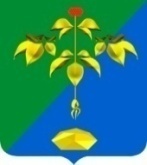 АДМИНИСТРАЦИЯ ПАРТИЗАНСКОГО ГОРОДСКОГО ОКРУГА  ПРИМОРСКОГО КРАЯП О С Т А Н О В Л Е Н И Е01 июля 2022г.                                                                                         № 1202-паВ соответствии с Федеральным законом от 06 октября 2003 года               № 131-ФЗ «Об общих принципах организации местного самоуправления в Российской Федерации», со статьями 39.11, 39.12 Земельного кодекса Российской Федерации, на основании статей 29, 32 Устава Партизанского городского округа администрация Партизанского городского округа ПОСТАНОВЛЯЕТ:1. Возложить обязанности по проведению открытого аукциона на право заключения договора аренды на земельный участок из земель сельскохозяйственного назначения на отдел территориального развития управления экономики и собственности администрации Партизанского городского округа.2. Объявить о проведении открытого аукциона на право заключения договора аренды на земельный участок из земель сельскохозяйственного назначения:2Местоположение: установлено относительно ориентира, расположенного за пределами участка. Ориентир жилой дом. Участок находится примерно в 1 100 метрах по направлению на северо – запад                       от ориентира. Почтовый адрес: Приморский край, г. Партизанск,                                с. Бровничи, пер. Школьный, д. 1. Кадастровый номер 25:33:000000:2180.          3. Утвердить извещение о проведении открытого аукциона (прилагается).4. Настоящее постановление подлежит опубликованию в газете «Вести» и размещению на официальном сайте администрации Партизанского городского округа и на официальном сайте торгов.5. Отделу имущественных отношений управления экономики и собственности (Бурдина) обеспечить заключение договора аренды земельного участка с победителем аукциона и осуществлять контроль за его исполнением. 6. Контроль за исполнением настоящего постановления возложить на и.о. руководителя управления экономики и собственности администрации Партизанского городского округа Н.Л. МурашкоГлава городского округа                                                                  О.А. БондаревО проведении открытого аукциона на право заключения договора аренды на земельный участок из земель сельскохозяйственного назначения 